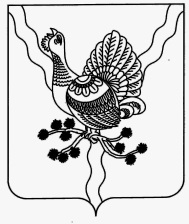 СОВЕТ МУНИЦИПАЛЬНОГО РАЙОНА «СОСНОГОРСК»«СОСНОГОРСК» МУНИЦИПАЛЬНÖЙ РАЙОНСА СÖВЕТ______________________________________________________________________________РЕШЕНИЕ КЫВКÖРТÖД_________2019 года                                                  № ________Об утверждении отчета о выполнении Прогнозного плана (программы) приватизации муниципального имущества, находящегося в собственности муниципального образования муниципального района «Сосногорск», в 2018 годуВ соответствии с ч. 2 ст. 6, ст. 9 Федерального закона от 21.12.2001 № 178-ФЗ «О приватизации государственного и муниципального имущества», со ст. 35Федерального закона от 06.10.2003 № 131-ФЗ «Об общих принципах организации местного самоуправления в Российской Федерации», ст. 26 Устава муниципального образования муниципального района «Сосногорск», решения Совета муниципального района «Сосногорск» от 10.02.2017 № XV-114 «Об утверждении Положений о планировании и порядке приватизации муниципального имущества муниципального образования муниципального района «Сосногорск»
Совет муниципального района «Сосногорск» решил:1. Утвердить прилагаемый отчет о выполнении Прогнозного плана (программы) приватизации муниципального имущества, находящегося в собственности муниципального образования муниципального района «Сосногорск», в 2018 году.2.Настоящее решение вступает в силу со дня его официальногоопубликования.Глава муниципального района «Сосногорск»-руководитель администрации                                                          С.В. ДегтяренкоПредседатель Совета района                                                             А.А. ТерентьевУтвержден                         решением  Совета                                                                              муниципального района «Сосногорск»                                                                                от «___»_______ 2019 года № _____ОТЧЕТ о выполнении Прогнозного плана (программы) приватизации муниципального имущества, находящегося в собственности муниципального образования муниципального района «Сосногорск», в 2018 году	Прогнозный план приватизациимуниципального имущества, находящегося в собственности муниципального образования муниципального района «Сосногорск», на 2018 год и плановый период 2019 и 2020 годов утвержден решением Совета муниципального района «Сосногорск» от 10.11.2017 № XXII-175.В Прогнозный план (программу) приватизации муниципального имущества, находящегося в собственности муниципального образования муниципального района «Сосногорск», на 2018 год, были включены3 объекта, находящиеся в муниципальной собственности муниципального образования муниципального района «Сосногорск».Данные объекты в отчетном периодене были приватизированы, в виду следующих обстоятельств:1. Специальный аукцион по приватизации пакета  акций в размере 100% ОАО «Сосногорские пассажирские перевозки», количество акций – 7000 шт. не состоялся в виду его отменыв соответствии с ч. 4 ст. 448 Гражданского кодекса Российской Федерации, а также  отсутствием в информационном сообщении информации, предусмотренной п. 6 ч. 4 ст. 15 Федерального закона от 21.12.2001 № 178-ФЗ «О приватизации государственного и муниципального имущества», а именно: отсутствие адреса сайта в сети «Интернет», на котором размещена годовая бухгалтерская (финансовая) и промежуточная бухгалтерская (финансовая) отчетности хозяйственного общества.	2. Автобус ПАЗ 32053-70, регистрационный номер: Н 053 СВ 11, год выпуска 2006, не приватизирован,  в связи с отсутствием заявок, согласно  протоколу определения участников на участие в аукционе от 11.01.2019 года.3. Автобус ПАЗ 32053, регистрационный номер: В 148 МР 11, год выпуска 2005, не приватизирован,  в связи с отсутствием заявок, согласно  протоколу определения участников на участие в аукционе от 11.01.2019 года.Приложениек отчету о выполнении Прогнозного плана (программы) приватизации муниципального имущества, находящегося в собственности муниципального образования муниципального района «Сосногорск», в 2018 годуПеречень объектов, включенных в Прогнозный план приватизациимуниципального имущества, находящегося в собственности муниципального образования муниципального района «Сосногорск», в 2018 году.№п/пНаименование объектаСпособ приватизацииСрок приватизацииЦена сделки приватизации (руб.)1Пакет  акций в размере 100% ОАО «Сосногорские пассажирские перевозки»,вид ЦБ: акции обыкновенные бездокументарные именные,количество акций – 7000 шт.Специализированный аукцион II квартал 2018 года(19.04.2018 аукцион отменен)6 794 000,00 (продажа не состоялась)2 Автобус ПАЗ 32053-70, регистрационный номер Н 053 СВ 11,идентификационный номерX1М3205EX60010697,модель, номер двигателя 523400,61026607АукционI квартал 2019 года(11.01.2019 аукцион признан не состоявшимся в виду отсутствия заявок)236 000,00 (продажа не состоялась)3Автобус ПАЗ 32053, регистрационный номер В 148 МР 11,идентификационный номерX1М32053050005068,модель, номер двигателя 523400,51014054АукционI квартал 2019 года(11.01.2019 аукцион признан не состоявшимся в виду отсутствия заявок)229 000,00 (продажа не состоялась)